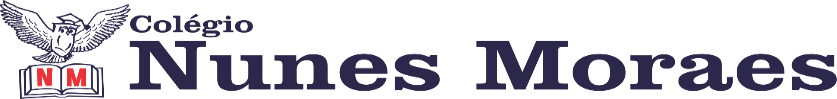 AGENDA DIÁRIA 1º ANO, 18 DE AGOSTO 1ª AULA: PORTUGUÊS.Capítulo 11: Canção.Aprendizagem Essencial: Ler, escutar, compreender e apreciar, em colaboração com os colegas e com a ajuda dos professores poemas e letras de canções.Atividades propostas: Leitura das estrofes na página 12.Atividade prática.Pintar as estrofes com cores variadas.2ª AULA:  NATUREZA E SOCIEDADE.Capítulo 11: As profissões.Aprendizagem Essencial: Descrever atividades de trabalho relacionadas com o dia a dia da sua comunidade.Atividades propostas: Leitura e explicação na página: 12.Casa: Atividade no livro páginas: 14 e 15.3ª AULA: PORTUGUÊSCapítulo 11: Canção.Aprendizagem Essencial: Planejar e produzir, com os colegas e com a mediação de um adulto, um poema, considerando vivencias de leitura/escuta prévia.Atividades propostas: Atividade de Português no livro página: 15 (questões 6 e 7)E página: 16 (questão 8).  4ª AULA: MATEMÁTICA.Capítulo 11: Reta numérica.Aprendizagem Essencial: Comparar números naturais de até duas ordens em situações cotidianas com e sem suporte da reta numérica.Atividades propostas: Atividade no livro páginas: 16 e 17.Até a próxima aula!